         .                 CALYPSO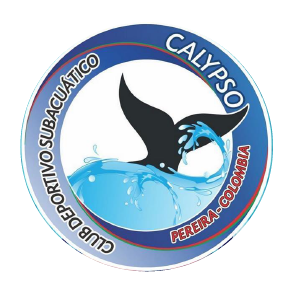             CLUB DEPORTIVO SUBACUÁTICO                    NIT. 800.178.533               CONVENIO DE PAGOEl señor:                                                                 , identificado con la cédula de ciudadanía No                              dé                        ; y El club deportivo subacuático Calypso.Entre los suscritos, Deudor y Acreedor, mediante este documento suscriben un Convenio de Pago que se regirá por las siguientes clausulas:Primera. El diplomado teórico práctico para instructores de natación subacuática tiene un costo de  $ 820.000Cuota Inicial (%): $ 244.000Cuotas parciales de % cada una: $144.000Segunda. El curso de formación para instructores natación estilos tiene un costo de $ 420.000Cuota Inicial (%): $ 168.000Cuotas parciales de % cada una: $ 63.000Los valores descritos anteriormente pueden  ser cancelados  a través de consignación, en efectivo o tarjeta de crédito por datafono  en las oficinas  del Club  Calypso  en las piscinas olímpicas  de  Pereira  en el siguiente cronograma de pagos:Cuenta bancaria  club Calypso; (Cuenta de ahorros del Banco del  Bogotá  No 912011368 ) Nit  8001785330Tercera. Si el Deudor incumple cualquiera de los plazos y montos fijados, el Acreedor no certificara el curso ofrecido.Se suscribe a los       días del mes de        de                .                                                .                                                                                                                                              .Deudor                                                                                                      Club Deportivo Subacuático CalypsoPiscinas Olímpicas Pereira Risaralda, E-mail: clubcalypso3000@gmail.comTeléfonos: 3271435   3104124979 – 3104121830 – 3113794237cuotaPlazo máximovalorvalorCuota inicialLunes   9       de   Julio                del    2018$ 168.000$ 244.000Cuota primeraLunes   6       de   Agosto            del    2018$ 63.000$ 144 000Cuota segundaLunes   3        de   Septiembre  del    2018$ 63.000$ 144 000Cuota tercerLunes   8        de   Octubre        del     2018$ 63.000$ 144 000Cuota cuartaLunes   5        de  Noviembre    del     2018$ 63.000$ 144 000VALOR TOTALVALOR TOTAL$ 420.000$ 820.000